Lotissement « Les Hauts de Deyteilles »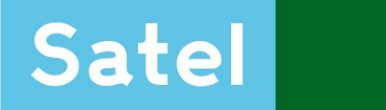 COMMUNE DE NASSIETPLAN DE SITUATION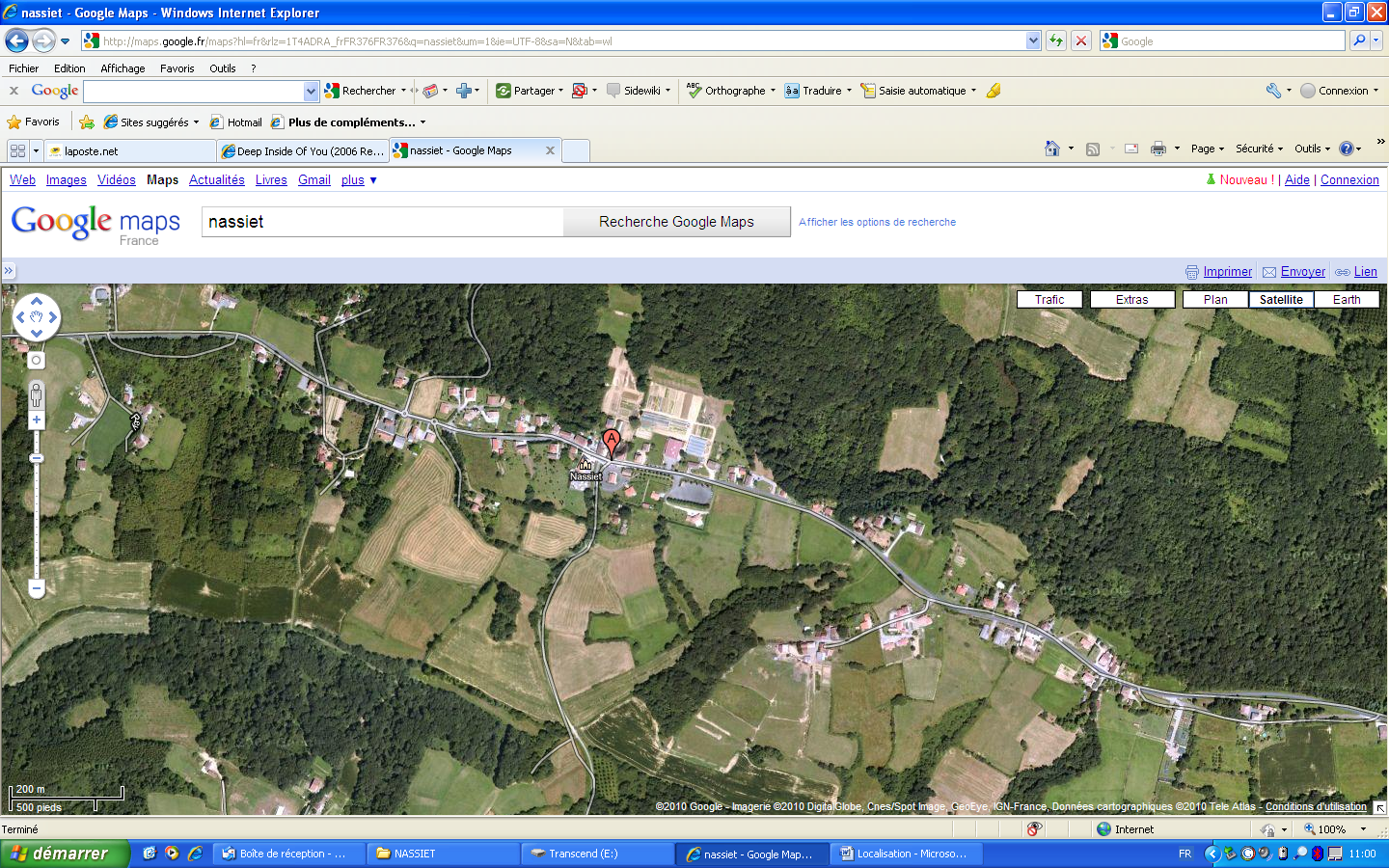 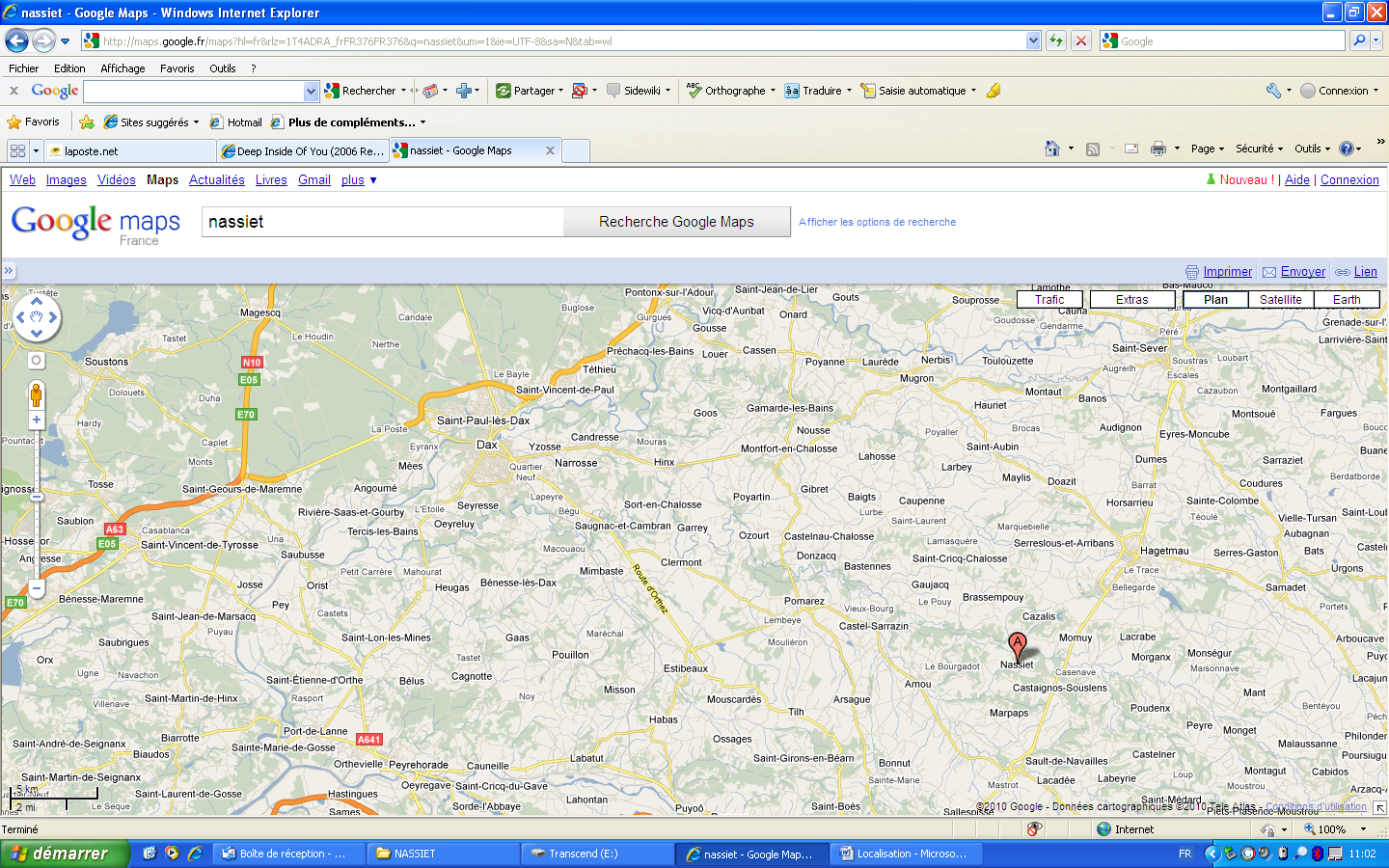 